ОБЪЯВЛЕНИЕС 6 по 20 апреля 2021 года проводится  прием заявлений от студентов, изъявивших желание пройти обучение в военном учебном центре (ВУЦ) по программам подготовки солдат, сержантов запаса. Заявления подаются дистанционно*.К конкурсному отбору допускаются студенты 2-го (3-го)** курса АлтГТУ мужского и женского пола, обучающиеся в вузе по направлениям подготовки и специальностям, согласно Перечню направлений и специальностей для подготовки по военно-учетным специальностям (ВУС)***.*Порядок подачи заявления дистанционно размещен на сайте ВУЦ.** При соблюдении условия - непрерывное прохождение обучения в ВУЦ за время обучения в вузе.Бланки документов находятся на сайте ВУЦ в разделе "Поступление/выпуск" / "Бланки документов".*** Перечень направлений и специальностей размещен на сайте ВУЦ.Контактные тел:  24-55-16 - кабинет № 103а (приемная комиссия ВУЦ); 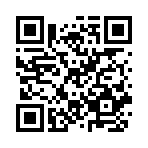 				 24-57-72 - кабинет № 104 (учебная часть ВУЦ). Сайт ВУЦ: http://fvo.secna.ruУправление военного учебного центра